Publicado en Madrid el 18/03/2024 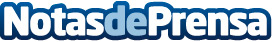 La reconstrucción de la articulación temporomandibular por un tumor requiere diseñar una prótesis a medidaAsí lo afirma el jefe asociado de servicio de Cirugia Oral y Maxilofacial del Hospital Universitario La Luz de Madrid. "Se trata de un procedimiento complejo, cuyo índice de complicaciones es bajo y la evolución de los pacientes buena"Datos de contacto:Gabinete de prensaHospital Universitario La Luz913994246Nota de prensa publicada en: https://www.notasdeprensa.es/la-reconstruccion-de-la-articulacion_1 Categorias: Nacional Medicina Madrid Servicios médicos http://www.notasdeprensa.es